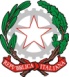 ISTITUTO COMPRENSIVO STATALE “E. L. CORNER”30030 FOSSÒ (VE) - Viale Caduti di via Fani, 8 Scuole Primarie e Secondarie di I grado -  COMUNI di FOSSÒ e VIGONOVOCodice Fiscale 90159780270 - Codice Scuola VEIC86500E - CUF: UFUT2W 0415170535 -  041466405Email veic86500e@istruzione.it PEC: veic86500e@pec.istruzione.it Web www.iccorner.edu.it 	Al Dirigente ScolasticoOggetto: richiesta di uscita durante l’orario di refezione a. s. …………./…………. .I sottoscritti ______________________________________ e __________________________________________in qualità di genitori/esercenti la responsabilità genitoriale dell’alunn_ ___________________________________________________________________________________della scuola primaria _______________________________________________ classe ________ sez. __________CHIEDONOche il/la figli_, per il corrente anno scolastico, possa uscire dai locali scolastici durante il periodo della refezione e consumare il pasto a casa per i seguenti motivi:________________________________________________________________________________________________________________________________________________________________________________________ Allegano la seguente documentazione ………………………………………….………………………………….I sottoscritti si impegnano a prelevare personalmente o tramite la persona delegata l’alunn_ alle ore …………. e a riportarl_ a scuola alla ripresa delle lezioni pomeridiane alle ore …………..I sottoscritti sono consapevoli della valenza didattica che il momento della refezione riveste e si assumono la responsabilità di questa scelta.Dichiarano inoltre che in caso di incidenti durante il percorso non intendono intraprendere alcuna rivalsa o azione di tipo legale nei confronti della scuola e di assumersi in prima persona ogni responsabilità.Data ..……/..……/……………… 				Firma dei genitori/responsabili genitoriali	_______________________________________________	_______________________________________________Visto, 	 si concede	 non si concede            			IL DIRIGENTE SCOLASTICO           						             	        Alessandra Mura                  	                      